Педсовет «Современные проблемы взаимодействия детского сада и семьи в условиях введения ФГОС ДО»Цель: формирование потребности тесного взаимодействия педагогов  с семьей в условиях введения ФГОС ДО.Задачи: способствовать желанию   педагогов вовлекать    родителей в жизнедеятельность ДОУ через нетрадиционные формы работы с родителями;развивать у педагогов  партнерские умения  во взаимоотношениях с родителями;воспитывать желание совершенствовать свою педагогическую деятельность по взаимодействию с семьей.Повестка педсовета:Вступительное слово заведующей Зезараховой Ф.Х.,  МБДОУ№1 «Насып» об актуальности проблемы взаимодействия с семьей  на современном этапе.Выступление воспитателя Михадова Р.М. «Современные подходы к развитию взаимодействия детского сада и семьи в условиях реализации ФГОС»Педагогический тренинг «Оценка уровня коммуникабельности педагогоа с родителями»  педагог – психолог Кубашичева З.Н.Выступление педагогов Цеевой Т.С., и Патоковой Н.Т. «Аукцион педагогических проектов по взаимодействию с родителями»Выступление  старшего воспитателя Меретуковой Т.Б. «Затруднения педагогов ДОУ при организации взаимодействия с родителями воспитанников и их причины».Психологическая зарядка. Педагог – психолог Кубашичева З.Н.Подведение итогов, утверждение решений педсовета.Деловая играХод педсовета:Вступительное слово заведующей Зезараховой Ф.Х., «  Об актуальности проблемы на современном этапе».C января 2014 года вступил в силу Федеральный государственный образовательный стандарт дошкольного образования (ФГОС  ДО). Федеральный государственный образовательный стандарт – новый тип документа, учитывающий передовые традиционные подходы и инновационные идеи организации образовательного процесса с детьми дошкольного возраста. В современных условиях введения Федерального государственного образовательного стандарта дошкольного образования на дошкольные образовательные учреждения (организации) и семьи воспитанников возлагаются ответственные социальные задачи. Основное условие ФГОС дошкольного образования: взаимодействие педагогического коллектива с семьями воспитанников, а одним из принципов ФГОС ДО является принцип партнёрства с семьёй. В нём говорится: «Детство обеспечивается — и это главное — поддержкой семьи как ключевого института развития и социализации ребенка». Семья и детский сад являются важными институтами социализации детей. Современным родителям приходится нелегко из-за нехватки времени, занятости, недостаточности компетентности в вопросах дошкольной педагогики и психологии: они не владеют в достаточной мере знанием возрастных и индивидуальных особенностей развития ребенка, поэтому осуществляют воспитание ребенка вслепую, интуитивно. Педагогу детского сада, в свою очередь, сложно налаживать отношения с родителями, так как многие семьи являются закрытыми и неохотно посвящают посторонних во все тайны жизнедеятельности, взаимоотношений и ценностей. Все это не приносит желаемых результатов. Поэтому назрела необходимость обновления важного направления деятельности дошкольного образовательного учреждения – взаимодействие педагога с родителями воспитанников. В современных условиях введения Федерального государственного образовательного стандарта педагогическим работникам дошкольного образования и семьям воспитанников важно понимать, что основной идеей их взаимодействия является установление партнёрских отношений, которые позволят объединить усилия для воспитания детей, создать атмосферу общности интересов, активизировать воспитательные умения родителей, подготовить их к восприятию нового опыта. В связи с этим современным дошкольным образовательным учреждениям необходимо ориентироваться на поиск новых форм и методов работы, которые позволяли бы учесть актуальные потребности родителей, способствовали формированию активной родительской позиции. Задача детского сада признать родителей полноценными участниками образовательных отношений и оказать семье педагогическую помощь, заинтересовать, привлечь семью на свою сторону в плане единых подходов в воспитании ребёнка, раскрытии его возможностей и способностей. «Три пути у человека, чтобы разумно поступать:первый, самый благородный, - размышление,                                     второй, самый легкий, - подражание,                                                                               третий, самый горький, - опыт. КонфуцийКаждый день из средств массовой информации мы узнаем об очередной трагедии, происшедшей с детьми в семье, либо в образовательной организации. Взрослые в ежедневной суете, в погоне за материальными благами и восхищении ложными звездами не замечают, что происходит в жизни их собственных детей. Чаще всего дети в ответ на свои вопросы слышат: «Я занят (а)», «Не мешай», «Я сегодня очень устал(а)» и т.д. Современный родитель тратит очень много времени на работу, но радует то, что есть такие родители, которые, не смотря на занятость, всегда могут уделить время для общения со своим ребенком. Мне приходится встречать и таких родителей, которые считают, что воспитанием их ребенка должны заниматься только специалисты образовательных и социальных учреждений, требуют ответственности от другого, но желают снять ответственность с себя. Жаль, что достигая тех или иных благ, родители стараются их выставить напоказ, не замечая никого на своем пути, даже своего ребенка. В такой ситуации страдают все, но прежде всего дети. Выходит так - говорят, общаются, но не слышат друг друга, не откликаются. Совместное общение позволяет ребенку ощущать свою значимость, любовь и внимание со стороны взрослых. Он развивается, принимает опыт общения, осознает свою значимость, понимает, что его любят и ценят.Если рассматривать противоречия между новым и старым, желаемым и действительным, сложилась следующая ситуация:                 В сфере дошкольного образования возникла ситуация, когда работа с семьей не стала давать прежних положительных результатов, поскольку прежние способы работы морально устарели и не стали действовать в новых условиях информационного общества. Достижение положительного результата взаимодействия на фоне глобальных проблем кризиса затруднено. ДОУ как открытая система не может не отвечать на вызовы времени и отстраняться от глобальных проблем, которые происходят в мире и стране. Это и качество жизни, кризис семьи как социального института, экономические проблемы. «Вместе с тем в условиях, когда большинство семей озабочено решением проблем экономического, а порой физического выживания, усилилась социальная тенденция самоустранения многих родителей от решения вопросов воспитания и личностного развития ребенка.... Образовательное учреждение было, есть и останется одним из важнейших социальных институтов, обеспечивающих воспитательный процесс и реальное взаимодействие ребенка, родителей и социума» (Приложение к письму Минобразования России от 31.01.2001 г. №90/30 16 «О взаимодействии образовательного учреждения с семьей»)Если рассматривать проблему на уровне региона: отношение власти к системе дошкольного образования - оптимизация, сокращение и отсутствие специалистов в сфере взаимодействия с семьей. Эта же проблема на уровне семьи - проблемы с работой, жильем, разводы.Во многих регионах России семейная политика признается одним из приоритетных направлений социальной политики. ФГОС дошкольного образования.В центре стандарта - требования к условиям, в том числе психолого-педагогическим, среди которых - сотрудничество с семьей.Стандарт утверждает личностно-развивающий и гуманистический характер взаимодействия взрослых (родителей - законных представителей, педагогических и иных работников Организации) и детей.Среди основных принципов:«...3) содействие и сотрудничество детей и взрослых, признание ребенка полноценным участником (субъектом) образовательных отношений;поддержка инициативы детей в различных видах деятельности;сотрудничество Организации с семьей;приобщение детей к социокультурным нормам, традициям семьи, общества и государства...» (17.10.2013 г. №1155)Дошкольная организация стоит перед выбором.ФГОС стимулирует сделать выбор в сторону новой модели развития отношений между детским садом и семьей - открытой модели партнерского, конструктивного взаимодействия. Проблема выбора не проста. Одни подходы привычны, ясны, другие требуют усилий, обновления педагогического мышления. Однако важно осознать, что формально-административный и разрешительно - разделительный подходы - суть авторитарной педагогики.Педагогам важно осознать, что родители испытывают потребность быть хорошими так же, как и их дети. Необходимо научиться непросто, слушать и слышать, интересоваться, понимать другого прежде, чем себя.«Думай, что говоришь, зачем говоришь, где говоришь, и какие из этого будут последствия».Семье и ДОУ, родителям и педагогам важно понять, что безответственность в воспитании приводит к необратимым последствиям. Ответственность должна быть обоюдной.Педагогам и родителям необходимо научиться благодарить друг друга за любое усилие, приложенное в воспитании ребенка.«Самая большая трудность в творении гуманного образовательного мира находится внутри нас самих» (автор неизв.).Педагогический тренинг «Оценка уровня коммуникабельности педагогоа с родителями»  педагог – психолог Кубашичева З.Н.Выступление педагогов Цеевой Т.С., и Патоковой Н.Т. «Аукцион педагогических проектов по взаимодействию с родителями»Выступление  старшего воспитателя Меретуковой Т.Б. «Затруднения педагогов ДОУ при организации взаимодействия с родителями воспитанников и их причины».Выступление  старшего воспитателя. «Затруднения педагогов ДОУ при организации взаимодействия с родителями воспитанников и их причины».Родители являются основными социальными заказчиками услуг дошкольной образовательной организации, следовательно, деятельность педагогов должна основываться на интересах и запросах семьи. Для определения основных проблем сотрудничества ДОУ и родителей было проведен   опрос педагогов и родителей о причинах непонимания между родителями и педагогами.По мнению педагогов ДОУ причинами непонимания между родителями и педагогами являются:Родители идеализируют своего ребенка, не могут объективно оценить его уровень развития;Перекладывают ответственность за воспитание и обучение на детский сад;Низкий культурный и педагогический уровень родителей.Родители равнодушны к своим детям и детскому саду;По мнению родителей ДОУ причинами непонимания между родителями и педагогами являются:Невнимание к детям со стороны воспитателя;Не показывают в полном объеме работу с детьми;Мало практической информации;Только поучают так надо и так надо;На сегодняшний день воспитательные функции семьи ослаблены, так как родители долгое время были ориентированы на общественное воспитание. Одним из главных условий повышения эффективности семейного воспитания является осознание того, что семья – это высшая социальная ценность, в которой в полной мере может быть реализовано формирование и развитие личности. В связи с этим образовательному учреждению необходимо, с одной стороны, обеспечить ответственность родителей за воспитание детей, а с другой -подготовку семьи к реализации этой задачи. В тоже время следует осуществлять поиск новых форм взаимодействия семьи с дошкольными учреждениями.  По итогам анкетирования с родителями по вопросам воспитания и обучения детей были выявлены следующие основные  проблемы: Родители испытывают трудности в общении с педагогом;Мало обращаются за советом к педагогам;От педагога  детского сада ожидают :полезных и нужных советов, рекомендаций; общения с родителями на равных.В целом опрос показал, что существуют некоторые области непонимания между детским садом и семьей.Исходя из требований настоящего времени создание единого пространства развития ребенка в семье и ДОУ, признание и становление родителей полноценными участниками образовательного процесса должно стать главной целью современной дошкольной организации. Достижение высокого качества в развитии, удовлетворение интересов родителей и детей, создание этого единого пространства возможно только при условии разработки новой системы взаимодействия ДОУ и семьи, основанной на партнёрстве. 	А для создания единого пространства развития ребенка необходимо выполнять ряд условий:взаимное доверие во взаимоотношениях между педагогом и родителями;учет индивидуальности каждой семьи (возраста, образования, образа жизни, материального и педагогического уровня);использование разнообразных форм работы с родителями;одновременное влияние на родителей и детей;систематичность и последовательность в работе с родителями;соблюдение педагогического такта;Новые требования к структуре ООП предполагают, что родители являются - активными участниками образовательного процесса.А для того, чтобы вовлечь родителей в образовательный процесс, необходимо правильно построить с ними разговор, вовлечь в интересное дело, предложить идею. Попробуем решить эту трудную задачу во время педагогического ринга.ДЕЛОВАЯ ИГРАКОМАНДЫ: «Умники» и «Знайки» Старший воспитатель:В соответствии с ФГОС ДО родители являются участниками образовательных отношений. Для определения форм и методов сотрудничества с семьями воспитанников за основу необходимо принимать нормативные документы, закрепляющие требования взаимодействия. Давайте рассмотрим эту проблему на примере схемы строительства дома.Необходимо дать быстрый и  правильный ответ  на вопрос.Фундаментом нашего строения будет нормативно-правовая база.Вопрос: Какие  нормативно-правовые документы легли в основу ФГОС ДО? (Конституция РФ, Концепция дошкольного воспитания, Конвенция ООН о правах ребенка,  Закон об образовании) Что такое стандарт? (Стандарт-это комплекс норм и правил, требований.)Старший воспитатель: Продолжаем строить стены дома: Какие требования  включает в себя Стандарт? (Требования к структуре Программы и ее объему; Требования к условиям реализации Программы. Требования к результатам освоения Программы. Старший воспитатель: В каждом из требований красной нитью проходит идея взаимодействия педагогического коллектива  с семьями воспитанников:создание условий для участия родителей в образовательной деятельности;консультативная поддержка родителей по вопросам образования и охраны здоровья детей.Старший воспитатель: Завершаем строительство дома крышей-треугольником.  Во время пребывания ребёнка в детском саду мы (педагоги, дети и родители)  составляем треугольник. (Выкладывает крышу дома). Как вы думаете, что является главной вершиной треугольника? (Ребенок) 	Главной вершиной треугольника, конечно же, является ребёнок. Его задача – познавая новое, открывать самого себя (что я могу, умею, на что я способен). Задача взрослых – помочь ему в этом нелёгком деле. Старший воспитатель: Продолжим  наш ринг. Следующее задание Задание№1: «Вставь пропущенное слово». Одной из основных задач детского сада является установление положительных взаимоотношений между воспитателями и родителями, разработка новых форм работы с родителями для пропаганды педагогических знаний, привлечение внимания родителей к ребенку и освещение последствий негативных отношений в семье; повышение уровня педагогической культуры родителей, научить их «быть родителями».  оказывать родителям (законным представителям) дифференцированную психолого-педагогическую помощь в семейном воспитании детей;-способствовать повышению компетентности родителей (законных представителей) в вопросах развития и образования детей, охраны и укрепления их физического и психического здоровья, развития их индивидуальных способностей, в развитии способности разрешать разные типы социально-педагогических ситуаций, связанных с воспитанием детей;- вовлекать родителей и других членов семей воспитанников в НОД дошкольной образовательной организации, к участию в совместных с педагогами мероприятиях, организуемых в  районе;-поддерживать образовательные инициативы родителей в сфере дошкольного образования детей.(На компьютере написаны задач по взаимодействию с семьей, которые ставит ФГОС ДО, необходимо вставить пропущенные слова) -оценивается быстрота и точность выполнения задания.Старший воспитатель: Все педагоги в той или иной мере сталкиваются с проблемами при взаимодействии с родителями. Главная  проблема  заключается в особенностях  коммуникативного взаимодействия между педагогом и родителями. Позитивный  настрой на общение  является тем самым прочным фундаментом, на котором строится вся работа педагогов группы с родителями. Задание 2:  Назвать заповеди педагога при общении с родителями. Старший воспитатель открывает слайд для проверки правильности ответов для жюри.Искрений, доброжелательный тон СотрудничествоНравственная ответственность перед родителямиАктивно искать контакта с родителямиНе допускать оскорбления родительских чувствДоверяй тому, с кем общаешься,Общаясь с человеком, делай это наилучшим образомБудь внимательным к окружающимУважай того с кем общаешьсяУмей слушать и слышатьЗадание 3  1.	Что такое работа с родителями?Работа с родителями - это сложная и важная часть деятельности педагога, включающая повышение уровня педагогических знаний, умений, навыков родителей; помощь педагогов родителям в семейном воспитании для создания необходимых условий правильного воспитания детей; взаимодействие воспитателей и родителей в процессе развития детей.2.	Какие основные задачи стоят перед дошкольным учреждением по работе с родителями?Изучение семей детейПривлечение родителей к активному участию в деятельности дошкольного
учрежденияИзучение семейного опыта воспитания и обучения детейПросвещение родителей в области педагогики и детской психологии3.	Формы работы с родителями.1.	Массовые: - совместные мероприятия педагогов и родителейродительские собранияконференцииконсультациивечера для родителейкружки для родителейшкола для родителейклубы по интересам- совм. мероприятии педагогов, родителей и детейДни открытых дверейкружкиКВН.викториныСовместное творчествопраздникирод.собраниявыпуск Газетыконцертысоревнования2.	Индивидуальныебеседыпосещения на домувыполнение индивидуальных поручений3.	Наглядно-информационныеинформационно-просветительская (ознакомление родителей с особенностью ДОУ)информационно-аналитическая (опросы, срезы, анкетирование)Задание 3  1.	Анкетирование. Что это такое? Назовите положительные и отрицательные стороны  анкетирования.Слово "анкета" в переводе с французского языка означает "список вопросов". Этот метод пришёл в педагогику из социологии, анкетирование предполагает жёстко фиксированный порядок, содержание и форму вопросов, ясное указание способа ответов.Различают открытые вопросы (варианты ответов не предполагаются) и закрытые вопросы (варианты ответов заранее предусмотрены).При помощи анкетирования можно узнать состав семьи, особенности семейного воспитания, положительные опыт родителей, их трудности, ошибки, отвечая на вопросы анкеты, родители начинают задумываться о проблемах воспитания, об особенностях воспитания ребёнка.Возможность охвата большого количества родителей, простота обработки, Недостатки: формализм, недобросовестное выполнение заданий родителями.2.	Посещение на дому. В каких случаях целесообразно посетить семью? Особого внимания требуют:дети, которые имеют неустойчивое поведение, сопровождающееся существенным
ослаблением психосоматического здоровья и наличием нарушений в. сфере
межличностных отношенийдети с асоциальным поведением (грубость, агрессивность)дети, имеющие различного рода неблагополучия личного плана: повышенную
тревожность, депрессивность, заниженную самооценкузастенчивые детиПосещение семьи ребёнка много даёт для её изучения, установления контакта с ребёнком, его родителями, выяснения условий воспитания.Эффективное проведение данного мероприятия требует от воспитателя деликатности, такта, высокого уровня наблюдательности, профессионализма.Не задавая прямых вопросов взрослым, воспитатель может выяснить:микроклимат семейных отношений, культуру общения, атмосферусемейный уклад (есть ли традиции, какие)организацию режима ребёнка, его игр, труда, занятий.3.	Работа с трудными семьями. Какую семью Вы считаете трудной? Есть ли у Вас такие семьи? Какую работу необходимо проводить с трудными семьями?Неблагополучные семьи по своему укладу жизни очень различны. Особенно заметны семьи, где есть пьющие родители, ведущие аморальный образ жизни (дети в так4их семьях, если они педагогически не запущены, поддаются влиянию)Другой тип семьи - внешне благополучный, где родители обеспеченные. Дети таких родителей рано начинают осознавать своё особое положение среди других. Воздействие на таких детей и родителей крайне затруднительно.Этим семьям необходимо оказать помощь в воспитании детей со стороны педагогов, психологов, руководителя ДОУ. Наиболее эффективны индивидуальные формы общения, доверительные беседы; привлекать таких родителей к наблюдению за детьми.4.	Считаете ли Вы эффективными такие формы работы с родителями, как День открытых дверей, открытое занятие, выпуск Газеты. Что это даёт педагогам и родителям?Задание 4. Решить педагогическую ситуацииКаждая команда проигрывает  педагогическую ситуацию на тему: «Родители и педагоги» -анализ педситуаций противоположной командой. Педагогические ситуации. Во время сборов на прогулку один из воспитанников вдруг вынул из кармана
пальто записку, адресованную воспитателю группы, с просьбой матери не
закаливать её ребёнка после дневного сна. Причина не указывалась. Вы выполнили  бы просьбу родителя? Какими будут Ваши действия в дальнейшем?Воспитатель решил поговорить с матерью пятилетнего ребёнка по поводу
драчливости мальчика. Как Вы начнёте беседу?Воспитатель пригласил всех родителей на субботник, поместив информацию об этом на групповом стенде. Пришло два человека. Воспитатель недоволен.
Субботник пришлось перенести. Чем можно объяснить происшедшее? Что
предпринять в дальнейшем?Днём к детскому саду подъехала машина с песком для детских песочниц. Песок сгрузили на асфальт недалеко от входа. "Вечером попросите родителей перенести песок",- предложила заведующая педагогам. Как вы будете просить родителей о  помощи? А если они станут отказываться, какими будут Ваши действия?Задание 4. Решить педагогическую ситуацииВажно понимать, что любой родитель, даже самый неумелый, с точки зрения педагогики, своему ребенку желает добра. Эту же цель преследуют и педагоги. Родители могут просто не знать, что им не хватает специальных знаний, родителям может не хватать педагогической выдержки и времени. Ситуация общения педагога с родителем является для последнего во многом обучающей (средством обучения при этом является то, как говорит специалист, о чем сообщает, какой мимикой, жестами, интонацией сопровождается сообщение и др.)Педагогическая ситуация:«Родитель не доволен, рассержен на педагога, за то, что его ребенок был наказан и лишен возможности играть с другими детьми». Как вы себя поведете в общении с родителем? (ответы педагогов)В общении с рассерженными взрослыми необходимо:показать собеседнику свое уважение к нему, отметив в слух факт существования раздражения, гнева («Я вижу, вы рассержены») и дать ему возможность высказаться;настойчиво обозначить границы, установить их («Я вижу, вы рассержены, однако выслушаю вас, но слушать брань, оскорбления я не готова и не стану»);исходя из ситуации сделать необходимое, зависящее от вас решение, в том числе предложить партнеру по общению такие действия, которые помогли бы ему справиться с собственным состоянием (предложить сесть, выпить воды и др.);избегать скоропалительных выводов типа «Вечно у вас так», Все время вы так» и т.п.;встретиться с родителем, который был в рассерженном состоянии на следующий день, ведь большинство из нас нуждается в подтверждении, что отношения восстановлены или не пострадали.Профессиональное поведение педагога есть отражение его нравственной личности и профессиональной компетентности. Неэффективное поведение свидетельствует и о проблемах педагога, усталости, истощении, о профессиональной деформации личности.Грамотное общение - залог хорошего психического самочувствия педагога и его профессионального долголетия.Задание 5.Закончи пословицу :Семья в куче – не страшны и… Хорошо в гостях, а дома…Мой дом – моя… Каково деревце, таково и… Каков батюшка, таковы у него и…Когда семья вместе, и сердце на… На что и клад, коли в семье… Дом вести – не бородой…Каково на дому – таково и… Красна изба не углами, красна В родной семье и каша… Задание 5.
Закончи  пословицу
1. Семья в куче – не страшны и… 
2. Хорошо в гостях, а дома… 
3. Мой дом – моя… 
4. Каково деревце, таково и… 
5. Каков батюшка, таковы у него и… 
6. Когда семья вместе, и сердце на… 
7. На что и клад, коли в семье… 8. Дети не в тягость, а… 9. Согласную семью и горе… 10.В семье любовь да совет, так и… 11.Дружная семья и землю превращает Старший воспитатель. Активное вовлечение родителей в педагогический процесс - одна из самых важных задач на современном этапе. Умение убеждать родителей, увлекать интересными делами - залог успешной деятельности педагогического коллектива. Только благодаря такой позиции мы сможем внедрить новые формы работы. Поможет закрепить наши знания по проблеме кроссворд. Задание 6. Решить педагогический кроссворд. Старший воспитатель: Какие задания  были самыми  трудными во время педагогического ринга? Проведение рефлексии психологом. «Психологическая зарядка» Стоя, свести лопатки, улыбнуться и подмигивая левым, потом правым глазом
повторить: "Очень я собой горжусь, я на многое гожусь".Положив на лоб левую ладонь, затем правую повторять: "Я решаю любые задачи, со мною всегда любовь и удача".Потирая ладонь о ладонь повторить: "Я приманиваю удачу, с каждым днем становлюсь
богаче".Встав на цыпочки, руки над головой сомкнуть в кольцо, повторить: "Я согрета
солнечным лучиком, я достойна самого лучшего".Руки в стороны, кулаки сжать, делая вращения руками: "На пути у меня нет преграды,
все получиться так, как надо".Руки на поясе, делая наклоны вправо - влево, повторить: "Покой и улыбку всегда,
берегу, и мне все помогут, и я помогу".Руки на поясе наклоны вперед-назад, повторять: "Ситуация любая мне цодвластна, мир
прекрасен - и я прекрасна".Подпрыгивая на правой, затем на левой ноге, повторить: "Я бодра и энергична, и дела
идут отлично".Сложив руки в замок, делая глубокий вдох: "Вселенная мне улыбается, и все у меня
получается".Психолог: Важной стороной в работе с родителями является резюмировать обширную информацию, излагать свои идеи, чувства и предложения в нескольких словах. Хорошим способом тренировки данного умения является составление синквейнов.Резултаты игры: «Умники» - 22;«Знайки» -26.Проект решения педсоветаВоспитателем всех групп разработать конспект родительского собрания в
нетрадиционной форме, которое будет проведено с родителями. Сроки: март 2018г, Ответственные: воспитатели  Потокова Р.М., Михадова Р.М. и специалисты.С целью дальнейшего вовлечения родителей в работу педагогической деятельности, возбуждения у них интереса к воспитательно-образовательному процессу, как необходимому условию развития собственного ребенка провести день открытых дверей для родителей воспитанников. Срок апрель 2018г. Ответственные: ст.воспитатель, воспитатели подготовительных групп, специалисты.По итогам проведения тематической проверки считать работу педагогического коллектива по взаимодействию с родителями удовлетворительной.По горизонтали. 1.Единый целенаправленный процесс воспитания и обучения, являющийся общественно значимым благом и осуществляемый в интересах человека, семьи, общества и государства, а также совокупность приобретаемых знаний, умений, навыков, ценностных установок, опыта деятельности и компетенции определенных объема и сложности в целях интеллектуального, духовно-нравственного, творческого, физического и (или) профессионального развития человека, удовлетворения его образовательных потребностей и интересов (образование).2. Человек в период детства (ребенок).4. Это нормативно-управленческий документ ДОУ, характеризующий специфику содержания образования и особенности организации воспитательно-образовательного процесса(Программа).5.Совокупность обязательных требований к структуре Программы и её оъёму,  условиям реализации и результатам освоения Программы  (ФГОС, стандарты).9. Раздел образовательной программы, который включает в себя пояснительную записку и планируемые результаты освоения программы (Целевой).10. Этот раздел должен содержать описание материально-технического обеспечения Программы, обеспеченности методическими материалами и средствами обучения и воспитания, включать распорядок и /или режим дня, а также особенности традиционных событий, праздников, мероприятий; особенности организации развивающей предметно-пространственной среды      (Организационный).По вертикали.  3.Процесс внедрения новых преобразований в различные сферы деятельности    (инновация)4.Лицо, занимающееся преподавательской и воспитательной работой как профессией  (Педагог).5.  Раздел образовательной программы, который представляет общее содержание Программы, обеспечивающее полноценное развитие личности детей   (Содержательный).6. Социальные и психологические характеристики личности ребенка на этапе завершения дошкольного образования   (целевые ориентиры).7. Один из участников образовательных отношений  (родитель).8. Как по другому можно назвать образовательные области  ( направления).Педагогический кроссвордПо горизонтали:
1. Специалист, занимающийся выработкой и распространением лучших методов преподавания, воспитания
2. Индивид, познающий внешний мир (объект) и воздействующий на него в своей практической деятельности
4. Целенаправленный процесс воспитания и обучения индивидуума в его личных интересах, интересах общества, интересах государства
6. Лицо, осуществляющее воспитание, принимающее на себя ответственность за условия жизни и развитие личности другого человека
8. Понятие, происходящее, собственно, от наименования человека, можно перевести буквально как «очеловечивание»
9. Наука о воспитании и обучении человека
11. Основатель дидактики
13. Один из жанров фольклора, либо литературы, преимущественно прозаическое произведение волшебного характера, обычно со счастливым концом
15. Процесс осмысления чего-либо с помощью изучения и сравнения
16. Ведущая деятельность ребенка

По вертикали:
1. Методы, приёмы, используемые при познании чего-либо и объединённые общей целью, задачей
3. Промежуточный этап овладения новым способом действия, основанным на каком-либо правиле (знании)
5. Чувство меры, создающее умение вести себя приличным, подобающим образом
6. Ввел понятие «Зона ближайшего развития»
7. Групповые занятия для какой-нибудь специальной подготовки, для повышения квалификации
10. Наука об обучении и образовании, их целях и содержании, методах, средствах и достигнутых результатах
12. Путь, способ движения к цели
14. Совокупность условий, окружающих человека и взаимодействующих с ним как с организмом и личностью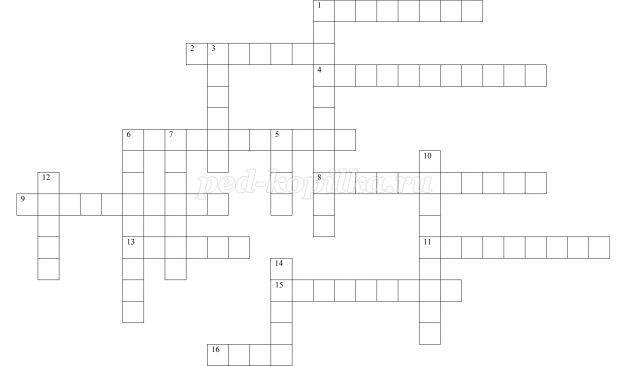 Ответы:
По горизонтали:
1. Методист. 2. Субъект. 4. Образование. 6. Воспитатель. 8. Гуманизация. 9. Педагогика. 11. Коменский. 13.Сказка. 
15. Рефлексия. 16. Игра
По вертикали:
1. Методология. 3. Умение. 5. Такт. 6. Выготский. 7. Семинар. 10. Дидактика. 12. Метод. 14. СредаНовые установки ДОУТрадиционные установки семьи•    Не желание обслуживать, стремление к взаимодействию;•    Стремление к сотрудничеству и сотворчеству, совместным проектам;•    Стремление к открытости;Стремление к диалогу, желание быть
услышанными педагогами;Усталость от декларативности в
общении, желание перейти от слов кДелу;Стремление к пониманию связи «ребенок-мать», «ребенок-отец»•    Сложившееся традиционное отношение к ДОУ как обслуживающему семью институту, взявшему на себя функции воспитания; •    Избегание совместной с педагогами проектной творческой деятельности; •    Закрытость или частичная открытость, защита своего семейного мира от постороннего вмешательства и др. Доминирование монолога в отношениях с семьей, низкий уровень диалогического общения; Центрация педагогов на вербальных формах работы с родителями, отсутствие необходимых знаний и навыков организации совместной деятельности с родителями по воспитанию детей; Низкий уровень понимания связи между развитием ребенка и семьиСовременные подходы к развитию взаимодействия ДОУ и семьи, педагогов и родителей.Современные подходы к развитию взаимодействия ДОУ и семьи, педагогов и родителей.Формально - административный подход.Педагоги и руководство ДОУ не заинтересованы в привлечении родителей к сотрудничеству, общение происходит в рамках родительских собраний, консультаций и бесед.Разрешительно                 разделительный подход.Наблюдается ограничивающее взаимодействие детского сада и семьи, может наблюдаться частичное допущение семьи к участию в делах ДОУПросвещенческий подход.Ориентирован на передачу родителям просвещенческих методик организации совместной деятельности с детьми.Родительские собрания проходят более разнообразно.Партнерский подходБолее сложный многообразный способ организации совместной деятельности родителей и педагогов. Создает условия для полноценного сотрудничества ДОУ и семьи.